Warszawa,22 grudnia 2021 r. 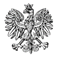 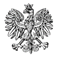 WPS-IV.431.1.51.2021.BKPaniAnna LipińskaKierownik Gminnego Ośrodka Pomocy Społecznej w JadowieWYSTĄPIENIE POKONTROLNENa podstawie art. 197b w związku z art. 186 pkt 3 ustawy z dnia 9 czerwca 2011 r. o wspieraniu rodziny i systemie pieczy zastępczej (Dz. U. z 2020 r. poz. 821, z późn. zm.), zwanej dalej ustawą, zgodnie z Planem Kontroli Zewnętrznych Mazowieckiego Urzędu Wojewódzkiego na rok 2021, zespół starszych inspektorów wojewódzkich Wydziału Polityki Społecznej Mazowieckiego Urzędu Wojewódzkiego w Warszawie, w składzie: Barbara Kosmalska i Monika Głuchowska - przeprowadził w terminie 18-19 listopada 2021 r. kontrolę kompleksową w trybie zwykłym 
w Gminnym Ośrodku Pomocy Społecznej w Jadowie, zwanym dalej Ośrodkiem.
Zakres kontroli obejmował zapewnienie rodzinie przeżywającej trudności w wypełnianiu funkcji opiekuńczo-wychowawczych wsparcia oraz pomocy asystenta rodziny, w okresie od 1 stycznia 2020 r. do dnia kontroli.Na podstawie art. 197d ww. ustawy oraz na podstawie rozporządzenia Ministra Pracy i Polityki Społecznej z dnia 21 sierpnia 2015 r. w sprawie przeprowadzania kontroli przez wojewodę oraz wzoru legitymacji uprawniającej do przeprowadzania kontroli (Dz. U. poz. 1477) przekazuję niniejsze wystąpienie pokontrolne.Obowiązek wspierania rodziny przeżywającej trudności w wypełnianiu funkcji opiekuńczo-wychowawczych spoczywa na gminie. Ustawodawca nałożył na gminę obowiązek tworzenia i stałego rozwijania systemu wspierania rodziny, który zgodnie z art. 8 ustawy, ma na celu w szczególności: wzmocnienie roli i funkcji rodziny, rozwijanie umiejętności opiekuńczo-wychowawczych rodziny, podniesienie świadomości w planowaniu oraz funkcjonowaniu rodziny, wzmacnianie integracji rodziny, przeciwdziałanie marginalizacji i degradacji społecznej rodziny, dążenie do reintegracji rodziny, dzięki czemu zwiększa się szansa na pozostawienie dziecka w jego naturalnym środowisku. Rodzinie przeżywającej trudności w wypełnianiu funkcji opiekuńczo-wychowawczych wsparcie zapewnia wójt.Rada Gminy w Jadowie uchwałą nr VII/44/07 z dnia 12 czerwca 2007 r. nadała statut Gminnemu Ośrodkowi Pomocy Społecznej, do którego wprowadzono zamiany uchwałą nr XXVII/198/2013 
z dnia 28 czerwca 2013 r. oraz uchwałą nr XVII/124/2016 z dnia 29 czerwca 2016 r.· W związku ze zmianą siedziby Ośrodka w 2020 r. na ul. Gen Dreszera 17 zapisy w statucie nie zostały uaktualnione. Zgodnie z art. 11 ust. 2 ustawy o finansach publicznych, jednostka budżetowa działa na podstawie statutu określającego w szczególności jej nazwę, siedzibę i przedmiot działalności. Stosownie z § 12 statutu szczegółowy zakres zadań Ośrodka oraz prawa i obowiązki pracowników określa Regulamin Organizacyjny ustalony przez Kierownika Ośrodka. Regulamin organizacyjny został wprowadzony zarządzeniem kierownika Ośrodka nr 2/2016 dnia 11 kwietnia 2016 r., zmieniony zarządzeniem nr 010.3.2019 z dnia 31 grudnia 2019 r., w którym uwzględniono zadania z zakresu wspierania rodziny oraz w przedmiocie działań gminy wynikających z ustawy o wsparciu kobiet w ciąży i rodzin ,,Za życiem”. Regulamin zawierał organizację pracy oraz zadania i obowiązki dla osób na poszczególnych stanowiskach pracy, w tym dla asystenta rodziny, które odnosiły się do zapisów art. 15 ust. 1 ustawy. W związku ze zmianą siedziby Ośrodka należałoby uaktualnić zapis § 4 statutu oraz o zadania realizowane na podstawie ustawy o wsparciu kobiet 
w ciąży i rodzin ,,Za życiem”.Stanowisko Kierownika Gminnego Ośrodka Pomocy Społecznej w Jadowie objęła Pani 24 września 2018 r., posiadała upoważnienie do prowadzenia postępowań w sprawach z zakresu wspierania rodziny oraz wydawania w tych sprawach decyzji. Zgodnie z § 17 regulaminu w przypadku nieobecności kierownika w pracy, jego obowiązki pełni upoważniony pracownik.Zgodnie z art. 28a ustawy, wójt sprawuje kontrolę nad podmiotami organizującymi pracę z rodziną oraz placówkami wsparcia dziennego. Wyjaśniła Pani, że w Ośrodku nie przeprowadzano kontroli 
w tym zakresie.
Gmina wypełniła obowiązek określony w art. 176 pkt 1 ustawy, opracowała Gminny Program Wspierania Rodziny na lata 2019-2021 wprowadzony uchwałą Rady Gminy nr III/20/2018 z dnia 12 grudnia 2018 r. Wykonanie uchwały powierzono Wójtowi Gminy Jadów. Przedstawiony program został poprzedzony diagnozą w obszarze rozeznania potrzeb i problemów sytuacji rodzin w gminie za lata 2016-2017. W programie nie wyznaczono celu głównego tylko 3 cele szczegółowe: 1) zapobieganie powstawania sytuacji kryzysowych wymagających interwencji oraz rozwiązywanie już istniejących, 2) zabezpieczenie podstawowych potrzeb bytowych dziecka, 3) poprawa jakości opieki sprawowanej przez biologicznych rodziców. Cele szczegółowe prowadzą do osiągnięcia celu głównego, którym powinno być tworzenie warunków do poprawy funkcjonowania rodzin przeżywających problemy opiekuńczo-wychowawcze. W harmonogramie wyznaczono zadania 
z podziałem na realizatorów, określono terminy realizacji oraz wskaźniki. W programie zapisano, 
że monitoring pozwoli na analizę i ocenę zebranych informacji i planowanie dalszych działań oraz doskonalenie dotychczas ustalonych. Poinformowała Pani, że poprzedni program na lata 2016-2018 nie został oceniony, nie przeprowadzono monitoringu ani ewaluacji. Program po upływie 3 lat powinien zostać oceniony, a wynikiem podsumowania powinny być rekomendacje, które zostaną uwzględnione w następnym. Gmina Jadów nie obejmowała na dzień kontroli rodzin przeżywających trudności w wypełnianiu funkcji opiekuńczo-wychowawczych pomocą rodzin wspierających, na terenie gminy nie funkcjonuje placówka wsparcia dziennego.Zapewnienie warunków organizacyjno-kadrowych do realizacji zadania z zakresu wspierania rodziny.W gminie Jadów asystent rodziny był zatrudniony w okresie od 2015 r. do 30.09.2018 r. W okresie od 1.10.2019 r. do 17.03.2021 r. gmina Jadów nie zatrudniała asystenta rodziny. Poinformowała Pani, że dopiero, gdy sąd zobowiązał rodzinę do współpracy z asystentem zatrudniono osobę na ww. stanowisku od 18 marca 2021 r. na umowę zlecenie w wymiarze 0,10 etatu. Asystent rodziny zrezygnował z pracy z dniem 30.04.2021 r. Od dnia 1.05.2021 r. zatrudniono kolejną osobę na umowę o pracę, w wymiarze 0,5 etatu na czas określony do 31.07.2021 r. Poinformowała Pani, 
że ww. osoba nie wyrażała chęci na dalsze pełnienie funkcji asystenta rodziny. Należy zauważyć, 
że gmina ma obowiązek zapewnienia wsparcia każdej rodzinie skierowanej przez sąd do współpracy z asystentem rodziny, jak również pracować z rodzicami biologicznymi dzieci przebywających w pieczy zastępczej.   Wyjaśniła pani, że w latach 2020-2021 były ogłaszane nabory na stronie urzędu gminy Jadów jednak nie wpłynęły żadne oferty. Podjęte działania należy uznać za niewystarczające.  Ustawodawca nałożył na gminę obowiązek tworzenia i stałego rozwijania systemu wsparcia rodziny, natomiast od 1 stycznia 2015 r. zatrudnienie asystenta rodziny stało się obowiązkowe.Ustalono, że osoby, które były zatrudniane na stanowisku asystentów posiadały odpowiednie kwalifikacje i spełniały wymagania określone w art. 12 ust. 1 pkt 1 ustawy, złożyły wymagane oświadczenia wynikające z art. 12 ust. 1 pkt 2-4 ustawy. W aktach osobowych nie było zaświadczeń z Rejestru Sprawców na Tle Seksualnym. Asystenci rodziny prowadzili dokumentację w poszczególnych miesiącach na podstawie: Dziennika wizyt w środowisku oraz na podstawie Karty Pracy Asystenta Rodziny, gdzie wpisywano dane rodziny, datę i czas pracy oraz opisywano działania.  Na dokumentach widniały podpisy: członka rodziny, asystenta rodziny oraz kierownika jednostki.  Rzetelność sporządzanej sprawozdawczości.Ośrodek przekazał stosownie z art. 176 pkt 6 ustawy, § 3 ust. 1 Rozporządzenia Ministra Rodziny, Pracy i Polityki Społecznej w sprawie sprawozdań rzeczowo-finansowych z wykonywania zadań z zakresu wspierania rodziny i systemu pieczy zastępczej, sprawozdania za okres: od 1 stycznia do 30 czerwca 2020 r.; od 1 lipca do 31 grudnia 2020 r. oraz od 1 stycznia do 30 czerwca 2021. Za 2020 rok wykazano wartości zerowe, zaś za I półrocze 2021 r. wykazano zatrudnienie asystenta rodziny zgodnie z dokumentacją. Zgodnie z art. 179 ustawy w terminie do dnia 31 marca każdego roku wójt składa radzie gminy roczne sprawozdanie z realizacji zadań z zakresu wspierania rodziny oraz przedstawia potrzeby związane z realizacją zadań. Całość materiału przedkładanego radzie gminy przygotowana ma być przez podmiot, który faktycznie odpowiada za realizację tego zadania w gminie, a zatem przez Ośrodek. Podczas kontroli przedłożono dokument pn. Sprawozdanie z realizacji zadań z zakresu wspierania rodziny za rok 2020, przyjęte 31 marca 2021 r., a przedstawione podczas XXXVII sesji Rady Gminy Jadów dnia 19 maja 2021 r.  W dokumencie odniesiono się do zadań realizowanych 
w ramach programu oraz przedstawiono dane dotyczące ich finansowania.  W sprawozdaniu uwzględniono potrzebę związaną z realizacją zadań z zakresu wspierania rodziny na terenie gminy Jadów dotyczącą zatrudnienia asystenta i zabezpieczenia środków finansowych na ten cel na rok 2022.Prawidłowość, adekwatność i skuteczność udzielanej pomocy i wsparcia rodzinie przeżywającej trudności w wypełnianiu funkcji opiekuńczo-wychowawczych przez działania prowadzone w formie pracy z rodziną lub pomocy w opiece i wychowaniu dziecka.Wspieranie rodziny przeżywającej trudności w wypełnianiu funkcji opiekuńczo-wychowawczych 
to zespół planowanych działań, mających na celu przywrócenie rodzinom zdolności do wypełniania tych funkcji, dlatego w pierwszej kolejności konieczne jest rzetelne zdiagnozowanie problemu. 
Na gminie skupia się nie tylko udzielanie pomocy rodzinie przeżywającej trudności, ale też prowadzenie monitoringu sytuacji dziecka z rodziny zagrożonej kryzysem lub przeżywającej trudności w wypełnianiu funkcji opiekuńczo-wychowawczych. W celu realizacji tego zadania istotne jest dokonywanie analizy i oceny zjawisk mających wpływ na sytuację osób wymagających wsparcia w środowisku lokalnym, wskazanie aktywności przy identyfikowaniu i monitorowaniu osób i rodzin wymagających pomocy.Wyjaśniła Pani, że informacje na temat rodzin wymagających wsparcia pochodzą przede wszystkim ze środowiska lokalnego: od kuratorów sądowych, pedagogów, dyrektorów szkół, policji, pielęgniarek środowiskowych, sołtysów, społeczności lokalnej, jak również z własnej analizy środowisk. W Ośrodku nie przyjęto zasad weryfikowania własnych informacji i ustalania wspólnych działań, jak również nie ustalono zasad postępowania odnośnie wymiany informacji z zewnętrznymi podmiotami, w celu dotarcia do wszystkich osób potrzebujących wsparcia. Poinformowała Pani, że dzięki prowadzonej pracy pracownicy socjalni na bieżąco oceniają sytuacje rodzin z dziećmi uwzględniając ich potrzeby. W przypadku niepokojących sygnałów pracownik socjalny nawiązuje kontakt z instytucjami i osobami w celu rozeznania sytuacji i pogłębienia informacji na temat tych rodzin. Wspieranie rodzin przez asystenta rodziny polega na zindywidualizowanej pracy w rodzinie, z rodziną i dla rodziny, która powinna mieć charakter ciągły, a dostęp rodzin potrzebujących do jego usług stale zapewniony. Istotne znaczenie ma także współpraca pomiędzy asystentem rodziny, a pracownikiem socjalnym, wymiana informacji oraz wspólne planowanie najbardziej efektywnych działań na rzecz rodziny. Praca z rodziną określona w art. 8 ust. 2 ustawy jest jedną z form wspierania rodziny. Artykuł 10 ust. 3 ustawy przewiduje dodatkowe formy pracy z rodzina, wymienione w pkt 1-5 ustawy. Poinformowała pani, że rodzinom przeżywającym trudności zapewniana jest pomoc w Punkcie Konsultacyjnym w Jadowie, gdzie zatrudniony jest psycholog - terapeuta, który przyjmuje 2 dni 
w miesiącu oraz terapeuta ds. przemocy, który pełni dyżur raz w miesiącu w godzinach popołudniowych. Ponadto rodziny objęte pomocą Ośrodka korzystają ze wsparcia w postaci konsultacji i poradnictwa psychologa zatrudnionego na umowę zlecenie w ramach realizowanego projektu, który prowadził konsultacje w wymiarze 30 godzin w 2020 r. oraz 40 godzin w 2021 r. 
W 2020 r. psycholog udzielił 141 porad, zaś w 2021 r. 70 porad. Gmina Jadów zapewniała mieszkańcom nieodpłatną pomoc prawną. Ponadto rodziny mogły korzystać ze wsparcia specjalistycznego w Poradni Psychologiczno-Pedagogicznej w Tłuszczu oraz w PCPR w Wołominie.Wyjaśniła Pani, że Ośrodek współpracuje z pedagogami szkolnymi z placówek oświatowych na terenie gminy, którzy są członkami GKRPA oraz Zespołu Interdyscyplinarnego, gdzie są powołani do pracy w grupach roboczych.  Pracownicy Ośrodka mają stały kontakt z PCPR, policją, sądem, placówkami służby zdrowia oraz ze Stowarzyszeniem na Rzecz Rozwoju Gminy Jadów. Zarządzeniem nr 010.3.2021 z dnia 4 maja 2021 r. wprowadziła Pani Procedury współpracy oraz działań podejmowanych na rzecz rodzin objętych wsparciem asystenta rodziny i pracownika socjalnego. Dokument zawierał zasady pracy asystenta i współpracy z pracownikiem socjalnym oraz rodzaje i sposób sporządzania dokumentacji podczas pracy z rodziną. W procedurach należałoby ująć zadania asystenta rodziny w związku z ustawą o wsparciu kobiet w ciąży i rodzin „Za życiem” z uwzględnieniem wzorów dokumentacji prowadzonych w tym zakresie. Rolą asystenta rodziny jest koordynacja poradnictwa w zakresie: przezwyciężania trudności w pielęgnacji i wychowywaniu dziecka, wsparcia psychologicznego, pomocy prawnej, w szczególności w zakresie praw rodzicielskich i uprawnień pracowniczych, dostępu do rehabilitacji społecznej 
i zawodowej oraz świadczeń opieki zdrowotnej.Podczas kontroli przekazała pani informację, że Ośrodek we współpracy ze Stowarzyszeniem na Rzecz Rozwoju Gminy Jadów od 2020 roku realizuje projekt pn. ,,Rodzina-Relacja – Kontynuacja” finansowany ze środków z budżetu Województwa Mazowieckiego. Projekt skierowany jest do rodziców i dzieci, a jego celem jest wzmocnienie samodzielności rodzin i wzrost kompetencji rodziców i opiekunów zagrożonych dysfunkcją. Podczas zajęć i spotkań, które odbywają się w siedzibie Gminnej Biblioteki uczestnicy nabywają umiejętności z zakresu kompetencji wychowawczych, budowania więzi rodzinnych oraz wzajemnych relacji. W ramach projektu organizowane są także indywidualne konsultacje psychologiczne oraz wyjazdy integracyjne. Poinformowała pani, że w 2020 roku z projektu skorzystało 14 osób dorosłych i 16 dzieci, aktualnie w 2021 r. w warsztatach uczestniczy 15 osób dorosłych i 17 dzieci.W okresie od 01 października 2018 r. do 17 marca 2021 r., a następnie od 1 sierpnia 2021 r. gmina Jadów nie zapewniała wsparcia dla rodzin z problemami opiekuńczo-wychowawczymi.

Asystenci rodziny, którzy byli zatrudnieni w okresie od 18 marca do 31 lipca 2021 r. wspierali xxxxxxxxxxxxx,xxxxxxxxxxxxxxxxxxxxxxxxxxxxxxxxxxxxxxxxxxxxxxxxxxxxxxxxxxxxxxxxxxxxxxxxxxx xxxxxxxxxxxxxxxxxxxxxxxxxxxxxxxxxxxxxxxxxxxxxxxxxxxxxxxxxxxxxxxxxxxxxxxxxxxxxxxxxxxxxxxxxx  Wykazano, że xxxxxxxxxxxxxxxxxxxxxxxxxxxxxxxxxxxxxxxxxxxxxxxxxxxxxx xxxxxxxxxxxxxxxxxxxxxxxxxxxxxxxxxxxxxxxxxxxx. Na dzień kontroli, xxxxxxxxxxxxxxxxxxxxxxxxxxxxxxxxxxxxxxxxxxxxxxxxxxxxxxxxxxx xxxxxxxxxxxxxxxxxxxxxxxxxxxxxxxxxxxxxxxxxx.xxxxxxxxxxxxxxxxxxxxxxxxxxxxxxxxxxxxxxxxxxxxxxxxx xxxxxxxxxxxxxxxxxxxxxxxxxxxxxxxxxxxxxxxxxxxxxxxxxxxxxxxxxxxxxxxxxxxxxxxxxxxxxxxxxxxxxxxxxxxxxxxxxxxxxx. W przypadku, co najmniej xxxxxxxxxxxxxxxxxxxxxxxxxxxxxxxxxxxxxxxxxxxxxxxxxx, zachodzą przesłanki wskazujące na objęcie tych rodzin wsparciem asystenta rodziny, a nie tylko zapewnienia pomocy w postaci świadczeń pomocy społecznej. Sprawdzono dokumentację xxxxxxx objętych wsparciem w okresie kontrolnym przez asystentów w okresie od 18 marca do 31 lipca 2021 r. Ustalono, że przydzielanie asystenta rodziny następowało po przeprowadzeniu wywiadu środowiskowego, zgodnie z art. 11 ust. 1 ustawy, na podstawie wniosku pracownika socjalnego o przydzielenie asystenta rodziny i zawnioskowaniu przez kierownika jednostki. Po wyrażeniu zgody rodziny na współpracę, asystent sporządzał Ocenę sytuacji rodziny i Plan pracy z rodziną. Wszystkie rodziny, które były objęte pomocą asystenta wyraziły zgodę na współpracę stosownie do art. 8 ust. 3 ustawy. Dokumentacja rodzin objętych wsparciem asystenta, była gromadzona w osobnych teczkach dla każdej rodziny. Zawierała: wniosek pracownika socjalnego o przydzielenie asystenta, zgodę rodziny na współpracę z asystentem rodziny, kartę informacyjną rodziny, analizę wstępną sytuacji rodziny 
i dziecka, plan pracy z rodziną, miesięczne karty pracy asystenta rodziny, dziennik wizyt w środowisku, okresowa ocena, końcowa ocen oraz notatki służbowe. Art. 15 ust. 1 pkt 1 i 2 ustawy zobowiązuje asystenta do opracowania i realizacji planu pracy z rodziną we współpracy z członkami rodziny i w konsultacji z pracownikiem socjalnym, zaś w przypadku czasowego umieszczenia dziecka poza rodziną dodatkowo z koordynatorem rodzinnej pieczy zastępczej. Podczas kontroli ustalono, że na planach pracy z rodziną widniały podpisy członków rodzin, pracownika socjalnego oraz asystenta rodziny. W planach pracy uwzględniano działania, terminy ich realizacji i osoby odpowiedzialne za ich wykonanie, jednak nie podano przewidywanych efektów pracy z rodziną i nie określono przewidywanego terminu usamodzielnienia rodziny oraz zakończenia z nią pracy. Należy zauważyć, że na podstawie dokonanych ocen okresowych trudno określić czy i w jakim stopniu osiągnięto zamierzone cele wyznaczone w planie pracy z rodziną. Z przedstawionych dokumentów wynika, że w 2020 roku oraz od 1 sierpnia 2021 r. czterech pracowników socjalnych monitorowało rodziny wymagające wsparcia i sporządzało adnotacje służbowe z opisem bieżącej sytuacji i podejmowanych działań. 
Ustalono, że nie zachowano ciągłości w realizacji działań określonych w planie pracy z rodziną.Praca socjalna w rodzinach, nie zwalnia gminy z obowiązku zapewnienia rodzinie wsparcia i pomocy asystenta rodziny. Rolą asystenta rodziny jest aktywne wsparcie rodziny wychowującej dzieci, w których występują problemy trudne do pokonania samodzielnie, a także pomoc rodzicom ubiegającym się o odzyskanie władzy rodzicielskiej, tym samym zgodnie z art. 10 ust. 4 ustawy pracuje na rzecz powrotu dziecka do rodziny naturalnej. Ustawa o wsparciu kobiet w ciąży i rodzin „Za życiem” wprowadziła dodatkowe zadania dla asystenta rodziny. Wyjaśniono, że w okresie kontrolnym nie wnioskowano o przyznanie pomocy finansowej i wsparcie asystenta rodziny z tego tytułu, jednak Gmina Jadów nie była przygotowana na przyjęcie wniosku o przydzielenie asystenta rodziny od osób uprawnionych z ustawy o wsparciu kobiet w ciąży i rodzin „Za życiem”. Zapewnianie wsparcia i pomocy asystenta rodziny 
w przypadku zaistnienia okoliczności wskazanych w ustawie powinno odbywać się automatycznie.Wojewoda Mazowiecki negatywnie ocenił sposób organizacji i realizacji przez gminę zadań wynikających z ustawy o wspieraniu rodziny i systemie pieczy zastępczej. Za stwierdzone nieprawidłowości odpowiedzialność ponosi Pani, jako Kierownik Gminnego Ośrodka Pomocy Społecznej w Jadowie oraz Wójt Gminy, a ich przyczyną jest brak gotowości do pracy asystenta rodziny i tym samym nie zapewnienia rodzinom przeżywającym trudności w wypełnianiu funkcji opiekuńczo-wychowawczych wsparcia i pomocy asystenta rodziny. Brak asystenta rodziny przyczynił się również do nie zachowania kontynuacji tej formy pomocy rodzinom potrzebującym wsparcia, które były wcześniej pod opieką asystenta rodziny. 
Gmina w kontrolowanym okresie nie dysponowała przygotowanym do pracy asystentem rodziny 
i tym samym nie jest kontynuowana ta forma pomocy dla rodzin potrzebujących wsparcia. Na podstawie art. 197 d ustawy o wspieraniu rodziny i systemie pieczy zastępczej oraz na podstawie rozporządzenia Ministra Pracy i Polityki Społecznej z dnia 21 sierpnia 2015 r. w sprawie przeprowadzania kontroli przez wojewodę oraz wzoru legitymacji uprawniającej do przeprowadzania kontroli i wobec stwierdzonych nieprawidłowości kieruję do Pani Kierownik następujące zalecenia pokontrolne:zapewnić ciągłość w zatrudnieniu osoby na stanowisku asystenta rodziny, a tym samym udzielać wsparcia i pomocy rodzinom zagrożonych kryzysem w wypełnianiu funkcji opiekuńczo-wychowawczych oraz w przypadku zaistnienia okoliczności z art. 15 ust. 1 pkt 13a ustawy,wypracować mechanizmy identyfikowania wszystkich  rodzin przeżywających trudności 
w wypełnianiu funkcji opiekuńczo-wychowawczych, w celu objęcia ich wsparciem 
w formie pracy z rodziną lub pomocy w opiece i wychowaniu dziecka,wypełniać obowiązek wynikający z art. 21 ust. 1 ustawy o przeciwdziałaniu zagrożeniom przestępczością na tle seksualnym.Uwagi i wnioski pokontrolne Ponadto zwracam uwagę na potrzebę:przyjęcia zasad współpracy i sprawnej wymiany informacji pomiędzy Ośrodkiem, 
a poszczególnymi instytucjami i podmiotami zaangażowanymi w udzielanie wsparcia rodzinom,podjęcia działań w celu nawiązania współpracy z rodzinami, które mogłyby stanowić rodzinę wspierającą dla rodzin z problemami opiekuńczo-wychowawczymi,rozważenia potrzeb gminy w zakresie objęcia rodzin opieką i wychowaniem poprzez prowadzenie przez gminę placówki wsparcia dziennego, zgodnie z art. 9 pkt 2 ustawy,podjęcia działań z organem prowadzącym, w celu uaktualnienia zapisów w statucie Ośrodka.PouczenieZgodnie z art. 197d ustawy z dnia 9 czerwca 2011 r. o wspieraniu rodziny i systemie pieczy zastępczej (Dz. U. z 2020 r. poz. 821, z późn. zm.) oraz § 14 ust. 1 rozporządzenia Ministra Pracy i Polityki Społecznej z dnia 21 sierpnia 2015 r. w sprawie przeprowadzania kontroli przez wojewodę oraz wzoru legitymacji uprawniającej do przeprowadzania kontroli (Dz. U. poz. 1477) kontrolowana jednostka może w terminie 7 dni od dnia otrzymania wystąpienia pokontrolnego, zgłosić do Wojewody Mazowieckiego zastrzeżenia do wydanego wystąpienia lub/i do zawartych w nim zaleceń pokontrolnych na adres: Mazowiecki Urząd Wojewódzki, Wydział Polityki Społecznej, plac Bankowy 3/5, 00-950 Warszawa. W przypadku nieuwzględnienia przez Wojewodę Mazowieckiego zastrzeżeń oraz w przypadku nie zgłoszenia zastrzeżeń do zaleceń, kontrolowana jednostka jest obowiązana w terminie 30 dni od otrzymania niniejszego wystąpienia pokontrolnego powiadomić wojewodę o sposobie realizacji uwag, wniosków 
i zaleceń. W przypadku uwzględnienia zastrzeżeń odpowiadając na zalecenia należy mieć na uwadze zmiany wynikające z powyższego faktu.Jednocześnie przypominam, że w przypadku osób, które nie realizują zaleceń pokontrolnych mają zastosowanie przepisy art. 198 ustawy o wspieraniu rodziny i systemie pieczy zastępczej.z up. Wojewody MazowieckiegoAnna OlszewskaDyrektor Wydziału Polityki SpołecznejWydział Polityki Społecznej/podpisano bezpiecznym podpisem elektronicznymweryfikowanym ważnym kwalifikowanym certyfikatem/STARSZY INSPEKTOR WOJEWÓDZKI             Barbara KosmalskaSTARSZY INSPEKTOR WOJEWÓDZKI             Monika Głuchowska